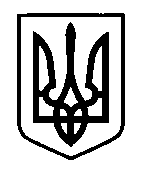 УКРАЇНАПрилуцька міська радаЧернігівська областьУправління освіти Про  реалізацію Стратегії національно-патріотичного виховання в закладах загальної середньої освіти протягом 2021 рокуНа виконання плану роботи  управління освіти на 2021 рік   та з метою формування  патріотичної свідомості учнівської молоді протягом грудня 2021 року було проаналізоване питання  реалізації  Стратегії національно-патріотичного виховання  в закладах загальної середньої освіти.Патріотичне виховання дітей на кращих зразках історії рідного народу, його досвіду, традицій, освіти й культури   є сьогодні головним пріоритетом виховної роботи закладів освіти міста, діяльність яких регламентується Конституцією України, Законами України «Про освіту», «Про загальну середню освіту», Стратегією національно-патріотичного виховання, Концепцією національно-патріотичного виховання   в системі освіти України.Робота щодо національно-патріотичного виховання дітей та учнівської молоді планується та проводиться у  закладах  загальної середньої освіти на основі  нормативно-правових документів щодо  національно-патріотичного виховання та Указу Президента України від 18.05.2019 №286/2019 «Про Стратегію  національно – патріотичного виховання».Ідеї патріотизму педагоги    закладів  освіти виховують в учнів через залучення їх до участі  в різноманітних заходах, присвячених відзначенню державних свят та історичних подій. Громадянський компонент національно-патріотичного виховання найвиразніше втілено у змісті навчальних предметів суспільно-гуманітарного циклу. Вивчення української мови, літератури, історії, правознавства спрямовано на формування переконливого почуття патріотизму й громадянської свідомості учнів, знань про права і свободи  громадян, сутність громадянського суспільства.     У всіх закладах загальної середньої освіти  міста   видано відповідні  накази  щодо  організації національно-патріотичного виховання учнівської молоді, сплановано систему заходів, згідно з якими організовано роботу педагогічних  та  учнівських колективів.   У всіх закладах загальної середньої освіти   традиційно до Дня визволення міста від нацистських окупантів, Дня захисника України, Дня пам’яті жертв голодомору, Дня  Гідності та Свободи, Дня Збройних Сил України, Дня Соборності України, Дня вшанування  Героїв Небесної Сотні, до Дня Перемоги та в  рамках Європейського  тижня місцевої демократії, тижня правових знань та Шевченківського тижня організовуються  тематичні  заходи національно – патріотичного спрямування. Чільне місце в приміщенні закладів загальної середньої освіти, а також класних кімнатах займають куточки державної символіки. У системі виховної роботи зі школярами передбачено заходи з використанням державної символіки, розкриттям її змісту, історії виникнення та сучасного тлумачення.  Традиційно у вересні учнівські та педагогічні колективи долучилися до патріотичної акції «Жовто-блакитний день». Створені й інші патріотичні  куточки, присвячені  ветеранам Другої Світової війни та  учасникам  АТО.  На будівлях  ЗОШ №№2,3,12, гімназії №5  відкрито меморіальні дошки пам’яті загиблих  воїнів АТО. Учнівський та педагогічний колективи вшановують  пам’ять загиблих бійців  покладанням квітів   до  дошки з нагоди  державних свят та  відзначення знакових подій.	У системі виховної роботи  шкіл  впроваджуються різноманітні форми та методи національно-патріотичного виховання учнівської молоді: години пам’яті, уроки мужності, флешмоби, майстер-класи, зустрічі з військовослужбовцями та представниками волонтерських, козацьких організацій,  військово-спортивні змагання, вікторини, екскурсії до культурних історичних пам’яток, музеїв, оформлення   тематичних  експозицій, виставок  дитячої творчості, фотовиставок, викладок літератури в бібліотеках та кабінетах української мови, історії тощо.Протягом багатьох років учні та вчителі  закладів загальної середньої освіти співпрацюють з міською ветеранською організацією, підтримують тісні зв’язки з  волонтерськими організаціями міста та  козацькими полками. За участю ветеранів війни та праці, волонтерів, бійців АТО, козаків у ЗЗСО проводяться  патріотичні години, уроки мужності, урочисті зустрічі з нагоди відзначення  Державних свят, пам’ятних дат та подій.Значну увагу  формуванню патріотичних почуттів  приділяють класні керівники, класоводи, педагоги-організатори, вчителі фізичної культури та «Захисту України». Проводяться виховні години, свята, зустрічі,  екскурсії, спортивні змагання, турніри,естафети,  флешмоби, створюються  дитячі патріотичні проекти з нагоди відзначення державних свят та знакових історичних подій з урахуванням  методичних рекомендацій інституту національної пам’яті.Учнівські та педагогічні колективи організовують роботу по утриманню пам’ятників, пам’ятних знаків та  могил радянських воїнів, які  загинули під час Другої  Світової війни.Традиційно до Дня звільнення міста від нацистських окупантів та  Дня Перемоги учні кладуть квіти до пам’ятників. У зв’язку із встановленням карантину та запровадженням посилених протиепідемічних заходів для запобігання поширенню гострої респіраторної хвороби СОVID-19, спричиненої коронавірусом SARS-CoV-2, низка патріотичних   заходів  проведена  онлайн.  Працюють у закладах загальної середньої освіти  гуртки патріотичного спрямування за програмами МОН України та програмами, затвердженими наказами  по  управлінню освіти Прилуцької міської ради № 270 від 09.09.2016 р. та авторськими програмами , затвердженими рішеннями шкільних педрад.  Всього  діє 41 гурток, у яких займається 724 учні.Значна увага приділяється формуванню в учнівської молоді  любові до рідної мови,поваги до народних  звичаїв та традицій. Традиційно до Дня писемності  та до шевченківських днів  проводяться мовно-літературні музичні композиції, мовні квести, літературні вітальні, зустрічі з письменниками рідного краю. Цього року  в травні  учнівські та педагогічні колективи  закладів загальної середньої   освіти приєдналися   до проведення  Всеукраїнської акції «Одягни вишиванку, у вересні до  акції «Жовто-бакитний день» та флешмобу «Голуб миру». 9 листопада 2021 року  всі заклади загальної середньої  освіти взяли участь у написанні радіодиктанту єдності.Протягом грудня 2020-2021 н.р. року  проведено міські  етапи ХХ Всеукраїнського конкурсу учнівської творчості   «Об'єднаймося ж, брати мої», ХІ Міжнародного мовно-літературного конкурсу учнівської та студентської молоді імені Тараса Шевченка.  Учні 3-11 класів закладів загальної середньої освіти  протягом березня – квітня 2021  року  долучилися до участі у  Всеукраїнському  відкритому  марафоні з української мови імені Петра Яцика.  Мариненко Діана, учениця гімназії №5, та Тютюнник Анастасія, учениця ліцею №6,  стали переможцями (дипломи ІІ ступеня)  4 етапу ХІ Міжнародного мовно-літературного конкурсу учнівської та студентської молоді імені Тараса Шевченка. Ляшова Анна, учениця ЗОШ І-ІІІ ст.№14, стала переможцем фінального етапу ХХ Всеукраїнського конкурсу учнівської творчості   «Об'єднаймося ж, брати мої».                                  Організована робота в закладах загальної середньої освіти щодо військово -патріотичного виховання дітей та молоді.  Здійснюється викладання предмета «Захист України» відповідно до методичних рекомендацій та програм, затверджених МОН України. З метою  підвищення іміджу військовослужбовців Збройних Сил України та налагодження зв’язків  з військовою частиною у закладах загальної середньої освіти проводяться відповідні заходи:  лекції з учнями 9-11 класів  щодо  престижності служби в армії чи вступу до вищих військових навчальних закладів, розповсюджені відповідні інформаційні матеріали.  У ліцеї №7 були  організовані зустрічі з випускником школи, який проходить службу в Державній прикордонній службі України. Для юнаків 10 -11 класів ліцею №10 09.02.2021 року на базі Прилуцько-Варвинського об’єднаного військового комісаріату проведено просвітницький захід «Нові методи ведення війни». У листопаді 2021 року  здобувачі освіти ЗЗСО долучилися до  участі в обласному конкурсі патріотичних аматорських відеороликів «Молодь!Армія! Країна!»Патріотичне виховання учнів починається з пізнання малої Батьківщини. Тому активною формою патріотичного виховання учнів  у даних закладах  освіти є пошуково-краєзнавча робота.   Значну роботу проведено щодо збору інформації  про загиблих воїнів АТО. Також організовано роботу  щодо ознайомлення учнівської молоді з досягнення  та здобутками прилучан.  У лютому 2021 року  учнівські та педагогічні колективи   гімназії №5 та ліцею №7 долучилися  до організації видання другого тому збірки  « Герої  Сіверського краю. Книга пам’яті Чернігівської області». Вихованці гуртків «Патріот»                 ( ліцей №10), «»Юні музеєзнавці» ( ЗОШ №12) стали лауреатами обласного етапу  Всеукраїнського конкурсу екскурсоводів музеїв закладів освіти «Край, в якому я живу». Активними учасниками у написанні робіт МАН у відділеннях історії, літературознавства, фольклористики та мистецтвознавства були   ЗЗСО №№ 5,6,7,10,14. З метою  сприяння екскурсійній діяльності здобувачів освіти протягом 2021 року було організовано цілу низку екскурсій щодо відвідування учнями визначних історичних місць та ознайомлення з пам’ятками  української історії та культури. Зокрема,  організовані екскурсії  Прилуцьким краєм ( Качанівка, Красляни, Бубнівщина, Сокиринці), до Чернігова, Києва, Львова… Музей є центром військово-патріотичного виховання ліцею  №10 та ЗОШ №12. Згідно плану роботи музеїв та  Методичних рекомендації МОН України щодо засад діяльності музеїв історичного профілю  протягом 2021 року  на базі даних музеїв проведено цілу низку патріотичних заходів та 57 тематичних екскурсій. Прилуцький ЗЗСО І-ІІІ ст. № 7 (Ліцей№7) втілює в життя принципи козацької народної педагогіки через виховну систему дитячо-юнацької організації “Козацька республіки”, яка  активно протягом звітного року проводила тематичні заходи для  учнів усіх вікових категорій.Питання організації роботи, спрямованої на виховання в учнівської молоді патріотичних почуттів контролюється адміністраціями  шкіл, аналізується в наказах, розглядається на педагогічних радах, нарадах при директору, методичних об’єднаннях класних керівників.	Виходячи з вище викладено,НАКАЗУЮ: Роботу  педагогічних колективів закладів загальної середньої освіти міста щодо організації  роботи з національно-патріотичного виховання учнівської молоді  вважати задовільною.Директорам закладів загальної середньої освіти:Продовжити роботу щодо реалізації Стратегії національно-патріотичного виховання в системі. З метою формування активної громадської позиції сприяти співпраці  з громадськими, ветеранськими та волонтерськими організаціями, козацькими полками, військовослужбовцями тощо.Активізувати роботу по залученню батьківської громадськості щодо  формування національної свідомості та патріотичних почуттів у підростаючого покоління.Сприяти  участі  учнівської молоді  в патріотичних  конкурсах, змаганнях, акціях, проектах   різних рівнів.Систематично висвітлювати інформацію про проведені заходи з національно-патріотичного виховання на сайтах закладів освіти.Контроль за виконанням  даного наказу покласти на спеціаліста управління освіти  О.А.Сайко.Начальник  управління освіти                                                                     О.М.ПРАВОСУД30 грудня  2021 року                НАКАЗ             м. Прилуки                                          №167